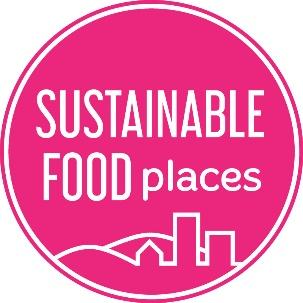 Section 1: Guidance The Sustainable Food Places Award is designed to recognise and celebrate the success of those places taking a joined-up, holistic approach to food and that have achieved significant positive change across six key food issues. The Award is open to any place that has an established cross-sector food partnership in place, is a member of the Sustainable Food Places Network and is implementing an action plan on healthy and sustainable food. This document covers our standard award. We run slightly different awards for counties and greater cities. We therefore encourage all applicants to get in touch before starting to complete an award application. It is also worth checking out the awards section of the Sustainable Food Places website. If you are interested in applying please email tandrews@soilassociation.org There are three tiers to the award - bronze, silver and gold - each requiring an increasing level of achievement in terms of action and outcomes. Details on how to apply for the bronze and silver awards are presented below and are the focus of this document. The gold award involves a different benchmark and application process to bronze and silver, details of which can be provided on request. You must achieve a bronze award before applying for silver and a silver award before applying for gold.  Award decisions are made annually by a national panel of experts. To help places navigate the award process, applications are facilitated by Sustainable Food Places staff. This normally involves an initial discussion, reviewing and providing feedback on draft applications and attending a meeting of the local food partnership. The award panel’s decision is final, but feedback is given on both successful and unsuccessful applications.Places achieving an award can use an award badge that recognises their achievement in their communications and marketing materials. Each award is given for a three-year period. If the award holder has not made an application for a higher award or successfully renewed their existing level award by the end of that period, they will be expected to stop referring to themselves as awards winners in all communications and promotional activity. One condition of receiving the award is that all successful applicants agree to their application being made available to other members of the Sustainable Food Places Network on our web site. We also expect applicants to provide short case studies on selected areas of their work that other members of the Network can learn from. We will help you to identify the most suitable case studies during the final stages of the application process. The awards aim to recognise both the totality of food-related activity and continuous improvement year on year. So, while a bronze award may be given based primarily on evidence of overall food-related activity and achievements to date, silver and gold awards will only be given where there is clear evidence that such activity and achievements are building progressively year on year. While an award is attributed to a place and recognises any and all food-related activity in that place, there must be clear evidence that the local food partnership and its members have helped to instigate, drive and/or connect a good proportion of that activity, particularly for the silver and gold awards.  Scoring system Details on the scoring system for the awards are provided below. The award aims to recognise what has been achieved (i.e. the impact) rather than how it has been achieved, though we obviously want to recognise and celebrate pioneering and particularly effective and large-scale action. Therefore, rather than being completely prescriptive and requiring specific action to be undertaken for a specified number of points, the awards are structured to be flexible and to cater to a wide range of potential actions under each of the six key issues. Under each of the six key issues detailed in this document you will find a brief explanation of why we believe that issue is important and what overall level of achievement is needed to achieve bronze and silver. Each key issue is then divided into two action areas (A and B), with a series of bullet points detailing a range of actions that could be undertaken to help to drive effective change in that area. A small number of bulleted actions are mandatory for achieving an award, but the remainder are simply a collation of actions we know have commonly been undertaken - and to positive effect - across the Network. For each key issue there are a total of 16 points available, 8 for each of the two action areas (A and B). The awards panel will allocate points based on their overall sense of action and achievement under each action area, not on the individual bullet points (except where these are mandatory).  For bronze you must score at least 36 points, and at silver at least 72 points, out of the 96 total points available across the six key issues. As circumstances, challenges and opportunities differ between places, we have introduced a degree of flexibility into the scoring system through which applicants’ strengths in some areas can offset weaknesses in others. We do, however, require a minimum amount of action under each key issue and each action area (A and B) to ensure awards winners are taking a whole food system approach:For bronze you must score a minimum of 4 points under each key issue and a minimum of 2 points under each action area (A and B). For silver you must score a minimum of 8 points under each key issue and a minimum of 4 points under each action area (A and B). The remainder of the points needed to reach the total bronze or silver point requirements must be made up from additional activity and achievement under other key issues. This flexible scoring approach is Illustrated in the tables on the next page.Due to the huge breadth and depth of potentially relevant action as well as the need to consider the scale and circumstances of the place applying before being able to decide how many points are merited, we cannot provide precise guidance on how may points you will score for a particular action. For all levels of the award, however, there is a facilitated and iterative application process through which we give feedback to applicants on how many points the action and outcomes they intend to cite are likely to score. This iterative process ensures applicants do not waste lots of time on producing a very detailed final application when it may be evident early on that they are unlikely to achieve the number of points required. It is also worth noting that while the format of the awards has recently changed, the overall benchmark of achievement needed for each level of the award has not and we therefore highly recommend that prospective applicants review the applications of successful previous award applicants on our website to get a clear sense of both the level of achievement required and the type of content to include.Bronze illustration:Silver illustration:The word count for each key issue and each action area in the application form is limited. In allocating points, the panel will be making an assessment of how significant the activity and achievement is for each based on a strong narrative and a range of clear evidence that illustrates the breadth and depth of activity and the scale and reach of impact. Ideally, the evidence cited will include numerical data relating to different types of activity and intervention, participants and beneficiaries as well as specific examples. You may want to use hyperlinks to further information on these specific examples in order to remain within word count limits. The panel will also be looking at the extent to which the activity in any particular action area or key issue is strategically connected so that it delivers more than the sum of its parts and contributes to long-lasting food system change. Section 2: Application Form Name of food partnership applying: ……Islington Food Partnership…………Name of person leading application: ……Alex Britten……………Award being applied for: BronzeKey Issue 1Taking a strategic and collaborative approach to good food governance and actionWe believe that to transform a place’s food culture and food system requires a joined-up strategic approach and committed long-term collaboration between individuals and organisations across every sector and at every level, from community grassroots and third sector organisations to businesses and council leaders. Key to achieving this are: a strong cross-sector food partnership and an inspiring and ambitious food vision backed by a clear strategy and action plan. At bronze we would expect to see a cross-sector partnership in place; a 12-month action plan covering all key food issues; and some recognition of healthy and sustainable food in local policies, strategies and plans. At silver, we would expect your partnership to be robust, embedded and sustainable; a 3-year strategy and action plan that is endorsed and supported by the local authority; and for local policies, strategies and plans to be actively and effectively promoting healthy and sustainable food. What success might look like:1A)	Establish a broad, representative and dynamic local food partnership - this could include but is not limited to the following:Establish a local cross-sector food partnership involving public and third sector, business and community representatives that meets regularly and is committed to working together across all key food issues (mandatory at bronze). The partnership has clear terms of reference and operates in an open, transparent and democratic way. Members represent a wide range of sectors and communities including those with lived experience of food issues as well as organisations and institutions (mandatory at bronze).Key institutions, including the local authority and other strategic bodies recognise and endorse the local food partnership and actively support its efforts through policy, strategy and planning and by providing funding and/or other support (mandatory at silver).Establish working groups linked to the core food partnership to enable those with specific interests, skills and remits to lead on and work together to more effectively tackle key food issues, supporting them and others to be effective ambassadors for the partnership’s work.1B)	Develop, deliver and monitor a food strategy/action plan - this could include but is not limited to the following:Your food partnership develops, publishes and regularly reviews a food strategy and/or action plan (mandatory 12 months at bronze and minimum 3 years at silver) that covers all key food issues and is based on an open consultation with a wide range of stakeholders.The food strategy/action plan is being delivered, with the food partnership helping to coalesce and coordinate action as well as measuring progress in terms of both activity and outcomes (mandatory at bronze and silver).Develop and promote a food charter, manifesto or equivalent that encapsulates the food vision, principles and ambitions for your place and get individuals and organisations to commit to action that will help to achieve those ambitions. Develop and promote an identity (brand/logo/strapline) for your initiative and use this as an umbrella to connect and promote all the inspiring work on healthy and sustainable food happening in your place.Key Issue 2Building public awareness, active food citizenship and a local good food movement We believe that to drive a shift towards healthier and more sustainable food requires high public awareness of food issues and widespread participation in food-related activity, by both individuals and institutions, as part of a growing movement of active food citizenship. Key to achieving this are: communications and events that can inspire people about the role, importance and joy of good food; practical engagement opportunities such as growing, cooking and sharing food in every community; and a facilitated network through which food actors of every kind can connect and collaborate on-line and in person as part of a local good food movement. At bronze, we would expect to see a range of public events and engagement opportunities and the beginnings of a local food network. At silver, we would expect to see widespread public participation in food-related activity and a dynamic and connected local good food movement involving people from all walks of life. What success could look like:2A)	Inspire and engage the public about good food - this could include but is not limited to the following:Raise public awareness of food, health and sustainability issues through a variety of communication channels, ideally including a regular newsletter, websites, social media, magazines, film shows and radio and press pieces.Provide a wide range of free opportunities for people to learn about, share and enjoy healthy and sustainable food - e.g. through talks, challenges and competitions, demonstrations, intercultural and intergenerational events, food festivals and town meals. Ensure opportunities to actively participate in community food initiatives are promoted to people from all social and cultural backgrounds through print, broadcast and on-line media and/or via open days, food trails and volunteering programmes. Develop a public facing umbrella-campaign to encourage individuals and organisations to take (and register) direct action in support of healthy and sustainable food, for example through the development of an on-line platform such as Bristol’s Going for Gold or FoodWise Leeds.2B)	Foster food citizenship and a local good food movement - this could include but is not limited to the following: Establish a network for community food activists that provides on-line and face to face opportunities to share inspiration, ideas and resources and to work together on a range of food initiatives (mandatory at silver).Ensure communities can access and take control of green, brownfield and unused building spaces that can be used for food social enterprises and community food projects, for example by mapping available assets or offering special lease options.Support local community food initiatives through a small grants programme and access to tools and resources, as well as through advice and training on project planning, raising money and working with volunteers.Increase participation in food growing and related activities through increased allotment provision, the incorporation of growing sites into new and existing developments, the development of edible landscapes and through initiatives such as Incredible Edible and The Big Dig.Key Issue 3Tackling food poverty and diet related ill-health and increasing access to affordable healthy food We believe good food is a right not a privilege and that everyone should be able to eat healthily every day, no matter who they are, what they do or where they live. Key to achieving this are: ensuring all those in danger of going hungry or suffering malnutrition are able to access nutritious food while working to address the underlying causes of food poverty; raising awareness of what constitutes a healthy diet and giving people the skills, resources and support needed to feed themselves well; and changing people’s food environment - from institutional settings to high streets - to ensure affordable healthy food is available and accessible to all. At bronze we would expect to see a wide range of initiatives that are working to make this a reality and are having a measurable impact on people’s lives. At silver, we would expect to see evidence that this is becoming a reality across most social groups, settings and neighbourhoods in your city, particularly amongst those groups most at risk.  What success could look like:3A)	Tackle food poverty - this could include but is not limited to the following:Establish a multi-agency partnership involving key organisations as well as people with lived experience, to identify and tackle the full range of issues that contribute to food poverty in a joined-up strategic way, ideally as part of the Food Power, End Hunger UK or Feeding Britain initiatives.	Ensure high quality social food provision for people who might otherwise go hungry or suffer malnutrition, for example through the Healthy Start voucher scheme; Rose Vouchers; free school meals; breakfast, after school and holiday meal provision; lunch clubs and meals on wheels.Promote fair wages through local authority adoption of the real Living Wage for its own staff and for contractors and via campaigns to raise other employers’ awareness and adoption of the Living Wage and the benefits this brings.	Train health professionals, welfare advisers, housing and voluntary organisations in food poverty issues so they can effectively direct those experiencing food poverty to welfare support and local hardship funds, as well as to emergency food aid at times of crisis. 3B)	Promote healthy eating - this could include but is not limited to the following:Run healthy eating and drinking campaigns including Sugar Smart, Veg Cities, Change4Life, Baby Friendly and the 50 Fountains Challenge; and give preferential treatment to healthy food ads, for example by offering them free advertising space, while restricting junk food ads.Provide and promote a wide range of healthy eating and healthy weight support services and initiatives, including diet and nutrition advice and support, cooking skills training, exercise and social prescribing programmes. Promote the adoption of holistic healthy food culture transformation programmes - such as those developed by Food for Life - in a range of settings such as nurseries, schools, colleges, hospitals, care homes and workplaces. Map access to healthy food against transportation routes, income, health data, proximity to schools etc. and work to prevent the proliferation of unhealthy food outlets as well as to ensure people can access affordable healthy food/drink near to where they live, work and play*.  * This could include working with caterers (cafes, takeaways and restaurants) and retailers (supermarkets, local convenience stores, markets, food coops) to increase the availability, affordability, variety, quality and display of fruit and vegetables, particularly in deprived areas; introducing or reinstating public drinking fountains; and/or including access to affordable healthy food in your Local Plan, Supplementary Planning Documents or other planning policy.Key Issue 4Creating a vibrant, prosperous and diverse sustainable food economyWe believe that to make good food a defining characteristic of where you live depends, ultimately, on ensuring healthy and sustainable food businesses - from producers and processors to retailers and caterers - are mainstreamed as part of a revitalised local food economy. Putting good food entrepreneurs and enterprises at the heart of local economic development and promoting them to consumers not only ensures that buying healthy and sustainable food becomes the easy choice but also creates jobs, businesses and prosperity while regenerating high streets and city centres. At bronze, we would expect to see evidence that the local authority and other key bodies recognise the role and importance of sustainable food enterprises and are actively working to support their development and success. At silver, we would expect such enterprises to have become a significant part of your local food economy and to be positively reshaping the high street and wider food environment. What success could look like:4A)	Put good food enterprise at the heart of local economic development - this could include but is not limited to the following:Retail, tourism, planning and economic development strategies, policies and services actively support the development and long-term success of healthy and sustainable food businesses and a circular food economy. Protect and/or re-establish vital sustainable food infrastructure to support shorter and value-based supply chains, such as local processing and wholesale businesses, city centre and other food markets, food hubs and distribution networks.Support sustainable food entrepreneurs and enterprises by providing vocational training, business planning advice, grants and financial advice, and access to land and premises through special loan and lease options and business rates reductions and holidays. Work to improve the diversity of the retail offer by supporting more independent retail and market stalls and more value-based retail, such as Better Food Traders and the Pantry model. 4B)	Promote healthy, sustainable and independent food businesses to consumers - this could include but is not limited to the following:Enable consumers to find local producers, shops, markets, cafes and restaurants selling healthy and sustainable food via a well-promoted, easy to use on-line directory of local good food businesses. Promote local good food businesses to the public using a range of communication tools, including media features and promotions, ‘restaurant weeks’, food awards and other marketing, branding and business recognition schemes.Promote greater consumer spending in local independent and sustainable food businesses through the introduction of local currency and loyalty schemes and via promotional campaigns.Provide local producers with increased opportunities to promote and sell their produce direct to consumers through on-line platforms and the creation of new regular or permanent markets, box schemes, meet-the-producer events and other initiatives.Key Issue 5Transforming catering and procurement and revitalizing local and sustainable food supply chains We believe that catering and procurement provide a uniquely powerful lever for promoting good food. By transforming catering across a wide range of settings - including nurseries, schools, colleges, hospitals, care homes, workplace canteens and smaller scale catering outlets - it is possible not only to improve the eating habits of many thousands of people but also to create the large scale demand for healthy, sustainable and local food needed to underpin a fundamental shift in the food production and supply system. At bronze we would expect to see examples of sustainable food procurement policy and accredited practice in a range of institutions. At silver we would expect to see healthy and sustainable food catering becoming the norm across a full range of institutions, supported by strong local authority leadership as well as significant changes to how the procurement supply chain operates, so that it is more accessible to local, sustainable, independent and smaller scale producers and other food businesses.   What success could look like: 5A)	Change policy and practice to put good food on people’s plates - this could include but is not limited to the following:The Council develops and formally adopts a Sustainable Food Procurement policy and strategy that promotes healthy and planet friendly diets and incorporates specific commitments to source sustainable, local and ethical products.Individual public sector bodies adopt healthy and sustainable food policies, including nutrition standards; healthy catering and vending; ‘tap water only; local, organic and other climate/nature friendly produce; responsibly caught/farmed fish; less but better meat and ethical standards such as Fairtrade.Public sector organisations and large private caterers achieve recognised healthy, sustainable and ethical food accreditation, such as Food for Life Served Here, Marine Stewardship Council and Compassion in World Farming awards.Restaurants and other small-scale catering outlets improve their food offering as part of national accreditation schemes such as Food for Life Served Here and the Sustainable Restaurants Association or through local schemes such as the Healthy Catering Commitment and Bristol Eating Better.  5B)	Improving connections and collaboration across the local supply chain - this could include but is not limited to the following:Establish a local cross-sector sustainable food procurement group or equivalent forum to bring together procurement officers, caterers, suppliers and other decision-makers to drive, track and promote better catering and procurement policy and practice. Enable procurement officers and catering businesses to source more of their ingredients from local and sustainable producers and processors, for example via local supplier directories and through meet the supplier events. Enable small scale local producers and other sustainable food businesses to better access large scale procurement markets, for example through the introduction of dynamic food procurement and facilitated cooperative supply initiatives. Work with procurement and supply stakeholders over a larger geographic region to develop a more strategic approach, including taking advantage of opportunities for greater aggregation and integration of local producers.  Key Issue 6Tackling the climate and nature emergency through sustainable food & farming and an end to food waste We believe that tackling the climate and nature emergency is the single greatest challenge of our time and will require a radical shift in our food and farming system towards agroecological production, sustainable diets and an end to food waste. By changing what we, as individuals and institutions, choose to eat, we can transform what, how and where food is produced and thus help to minimise any negative impacts on climate and biodiversity. At the same time, by tackling the tragedy of food waste, we can balance the need to feed a growing global population while remaining within planetary boundaries. At bronze, we would expect to see significant action on promoting and supporting sustainable food production and consumption, improving resource efficiency throughout the food chain and tackling food and food-related waste. At silver, we would expect to see an effective strategic and systemic response to the negative climate and nature impacts of the local food system.  What success could look like:6A)	Promote sustainable food production and consumption and resource efficiency - this could include but is not limited to the following:Declare a climate and nature emergency and work with public sector institutions, businesses and citizens to deliver a joint strategy to drastically reduce the climate and nature impact of your local food system, as outlined in the ‘Every Mouthful Counts’ Declaration and Guide.Develop and deliver a land use and management strategy that protects, enhances and makes available all Grade 1 and 2 urban and peri-urban land for both community growing and commercial sustainable agriculture. Provide farmers, growers and land managers with training, advice and support on how to adopt agroecological production and management techniques and food businesses with support to improve resource efficiency and sustainability across all aspects of their business.Deliver city-wide campaigns to promote a mainstream shift to sustainable food - including fresh, unprocessed, seasonal, local, organic, less and better meat and dairy, high animal welfare, Fairtrade, Sustainable Fish Cities and the Real Bread Campaign. 6B)	Reduce, redirect and recycle food, packaging and related waste - this could include but is not limited to the following:Ensure the Food Waste Hierarchy is incorporated into and shapes an integrated city-wide food waste policy and strategy that minimises food and packaging waste, eliminates food waste from landfill and ensures surplus food and food waste are diverted to the most appropriate purposes. Establish a food waste collection scheme for homes and businesses that redirects food and food-related waste for composting, energy recovery (AD) or animal feed (where permitted); and promote community composting through the provision of resources and sites for communities to use. Raise public, business and institutional awareness of food waste and encourage them to measure and reduce it via campaigns and events such as Love Food Hate Waste, Feeding the 5000, The Pig Idea, Disco Soup, No Loaf Lost, Your Business is Food and Guardians of Grub. Ensure the effective collection of consumable surplus food from all stages in the supply chain, from farms to retail, and redistribute it to organisations feeding people in need while working to raise the nutritional standards of the food aid being offered.Key Issue 1Key Issue 2Key Issue 3Key Issue 4Key Issue 5Key Issue 6TotalSection A(2 points minimum,8 points possible) Actual score 5Actual score 4Actual score 3Actual score 2Actual score 4Actual score 2This combined score would achieve the bronze award as it reaches the 36 points required36Section B(2 points minimum,8 points possible)Actual score 4Actual score 2Actual score 3Actual score 2Actual score 2Actual score 3This combined score would achieve the bronze award as it reaches the 36 points required36Total for key issue (4 points minimum,16 points possible)Combined Score9Combined Score6 Combined Score6Combined Score4Combined Score6Combined Score5This combined score would achieve the bronze award as it reaches the 36 points required36Key Issue 1Key Issue 2Key Issue 3Key Issue 4Key Issue 5Key Issue 6TotalSection A(4 points minimum,8 points possible) Actual score 7Actual score 6Actual score 5Actual score 4Actual score 6Actual score 5This combined score would achieve the silver award as it reaches the 72 points required72Section B(4 points minimum,8 points possible)Actual score 7Actual score 6Actual score 8Actual score 4Actual score 7Actual score 7This combined score would achieve the silver award as it reaches the 72 points required72Total for key issue (8 points minimum,16 points possible)Combined Score14Combined Score12Combined Score13Combined Score8Combined Score13Combined Score12This combined score would achieve the silver award as it reaches the 72 points required72Key Issue 1:     Taking a strategic and collaborative approach to good food governance and actionKey Issue 1:     Taking a strategic and collaborative approach to good food governance and actionPlease present your evidence of action and achievement for the two action areas under this key issue below. Please note that there is a strict 500 words limit for each action area. If you exceed this limit your application will not be forwarded to the panel. Please present your evidence of action and achievement for the two action areas under this key issue below. Please note that there is a strict 500 words limit for each action area. If you exceed this limit your application will not be forwarded to the panel. Establish a broad, representative and dynamic local food partnershipPointsIslington Food Partnership (IFP) has a membership of over 170 individuals through 70 different organisations, with around 50 actively engaged in the partnership meetings and ongoing work. We actively encourage new membership, and anyone is able to join through our website, via email or social media. The partnership brings cross-sector organisations and individuals together across our key stakeholder groups:● 	Third sector and community organisations 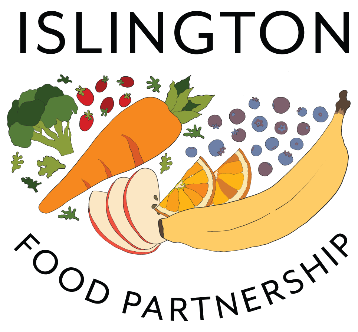 ● 	Local government, the public sector and public sector professionals● 	Businesses● 	Funders and grant makers● 	Schools and early years’ settings● 	Citizens and communitiesWe have a Strategic Board and Coordinating Group that work together to steer the work of the partnership. We work to terms of reference first agreed in 2010 and then revised in 2021. The IFP is chaired by health and wellbeing charity Manor Gardens Welfare Trust (MGWT). The Strategic Board is chaired by Katy Porter, CEO, MGWT, and membership includes Islington Council elected representatives Cllr Nurullah Turan and Cllr Una O’Halloran, Piers Simey, Assistant Director of Public Health, Dr Christian Reynolds, Senior Lecturer at the Centre for Food Policy, City University, community representatives from two local community centres, and others from across our stakeholder groups. We offer an open expression of interest approach to membership of both groups, and conduct annual membership and ToR reviews.The Coordinating Group meets monthly, the Strategic Board and broader Partnership each meet quarterly. We organise additional sessions dependent on requests and needs - for example, during the lockdowns, we were meeting weekly. We also hold regular public forums and community meals to engage with residents, in particular those with lived experience of food poverty.Along with councillors’ involvement in the Strategic Board, the Council endorses and is active in the Partnership, and Public Health provides £24k of funding to support the ongoing coordination and delivery of our work. The partnership also links in and collaborates with many other groups across the Borough, from strategic to grassroots groups, for example:● 	Islington Food Cooperative Network of seven organisation-led and several more resident-led food cooperatives. This was established by IFP, and provided 6,700 meals to 347 families in its initial pilot 6 months.● 	Fairer Together Partnership which works on the principle that through prevention, early intervention and supporting community resilience, we can create successful solutions to complex problems with housing, employment, poverty, offending, domestic violence, mental health and substance abuse ● 	Islington Baby Friendly & Early Nutrition Strategy Group a multi-agency approach to support good infant feeding in Islington, including breastfeeding support, bottle feeding information and support introducing solids. ● 	Octopus Community Network which includes several community centres operating as neighbourhood-based Community Food Hubs providing access to Community Fridge(s), Food Co-ops, lunch clubs, discounted meals, Community Cook-Ups, and community-food growing space.● 	Action for Local Food is an Islington-based partnership developing a movement for residents to create practical solutions to help address climate change and benefit the community by growing food, managing soil, harvesting water, preventing food waste and sharing surplus food.Develop, deliver and monitor a food strategy/action planIslington formally launched the Islington Food Strategy in 2010 with a 10-year framework, extended to 2022 due to the pandemic. In 2014, Islington launched its Flagship Food Programme (2014). In 2017, the Food Strategy Steering Group and wider partnership recognized a further need to develop a specific Food Poverty Action Plan, and so a local needs assessment was carried out in 2017, and following a GLA funded Food Poverty Stakeholders Summit in 2018, an Islington Food Poverty Alliance (IFPA) steering group was set up to provide oversight and implementation support of Islington’s Food Poverty Action Plan 2019-2022.We began an extended strategic development process for a new Islington Food Strategy in summer 2021, which will be finalised and launched by December 2022. We continue to deliver the Food Poverty Action Plan, from which we publish progress reports and review on an annual basis. We are also currently working to our 2021-2022 Food Action Plan, with our key priorities and focuses.There are also other strategies that feed into our good food work in Islington more broadly, including:●       Net Carbon Zero Strategy including areas round food waste reduction and food packaging.●       Circular Economy Action Plan including work around food waste reduction and redistribution of surplus food.●      Green Space and Leisure Services Strategy alongside the Biodiversity Strategy including work on identifying areas for food growing.●       Waste Reduction and Recycling Plan including work on reducing food waste and single-use packaging●      Islington’s Local plan and other planning policies including work on fast food saturation, growing space in new developments and protecting town centres.●       Progressive Procurement Strategy which includes working with supply partners who pay their staff a living wage and developing local food supply chains that will promote community-wealth building and Islington’s net zero commitments ●      Community-led Food Growing Strategy which is being developed by Action for Local Food with the aim of creating a network of local citizen-led climate action groups, through skill-sharing, identifying new growing spaces, and transforming food-waste and water-harvesting culture. We promote the partnership and good food work in Islington on our website, and through our Twitter page @IslingtonFoodP, alongside all our partner channels. Our tagline is developing an ambitious and sustainable food network for Islington. We also regularly produce branded resources for sharing more widely across the Borough, for example our IFP member and supporter commitment posters. We are currently working with a communications consultant, with the aim of establishing a clear image of the IFP’s purpose, vision and developing a communications strategy and engagement plan. The first part of this project has been drafting up our brand values and tone of voice.Total Key Issue 2:     Building public awareness, active food citizenship and a local good food movementKey Issue 2:     Building public awareness, active food citizenship and a local good food movementPlease present your evidence of action and achievement for the two action areas under this key issue below. Please note that there is a strict 500 words limit for each action area. If you exceed this limit your application will not be forwarded to the panel. Please present your evidence of action and achievement for the two action areas under this key issue below. Please note that there is a strict 500 words limit for each action area. If you exceed this limit your application will not be forwarded to the panel. Inspire and engage the public about good foodPointsWe raise public awareness of food, health and sustainability issues through a variety of ways, including our website and social media, and others including:● 	Islington Food Partnership regular newsletter and Google Group which is open to all local organisations and residents. There are 172 members, quarterly newsletter updates and around 1-2 weekly conversation threads.● 	Islington Food Partnership Twitter, with 80 followers ● 	Arsenal FC through Arsenal in the Community are active in the Partnership, funding and promoting local community food projects to their stadium capacity of 60,260 in matchday programmes, for example featuring our local food cooperative network members (see part B)● 	The Felix Project has relationships with 6 schools and local playgrounds, delivering sessions encouraging healthy eating, and learning about food supply chains and logistics.● 	Ongoing relationships with local media outlets e.g. Islington Gazette and Islington TribuneRecent awards we have received for our food and community work include IFP Chair and MGWT CEO Katy Porter receiving the British Empire Medal for our Covid food work and coordination, IFP Board Member Elaine Maffrett receiving the Mayors Civic Award for her food hub work, alongside IFP members Copenhagen Street Food Bank, Andover Estate Community Centre Food Project and St Luke’s Community Centre.We provide a range of free opportunities for people to learn about, share and enjoy healthy and sustainable food, for example:● 	Islington Food Partnership community meals and learning sessions, advertised across the Borough, e.g. our Vision for Islington event. There are 5 member organisations running weekly cook and taste sessions. These events are run with staff and volunteers speaking multiple languages and providing translation, and have attendances of 20-50 people.● 	Local festivals with sustainable and local food messaging, for example Cally Festival, Manor Gardens Summer and Winter Wellbeing Festivals (500+ attendees at each), Elthorne Pride Food Festival. The Islington Together Climate Festival included 50+ in-person and online events across two weeks, organised by community organisations, individuals and Islington Council. These included food growing workshops, planting, cookery classes and composting demos. ● 	St Luke’s Community Centre runs a weekly Family Cook and Eat programme, where families learn recipes and cook together using surplus ingredients. In October 2021, they held a Family Food Waste Feast, where young people aged 12-16 cooked a community meal using surplus ingredients, with the guidance of a tutor.● 	The Octopus Gro-Mobile is a repurposed milk float that travels around Islington providing free herb pots and encouraging local growing and healthy food messagingOpportunities to actively participate in community food initiatives are promoted widely - the IFP chair organisation Manor Gardens Welfare Trust is a specialist in working with refugee and migrant communities, has a staff team that speaks over 19 languages, including the most common in Islington, and will always translate and share food opportunities across our communities - examples here. We are working with a communications consultant to develop a public facing umbrella campaign for the Borough, with the aim of creating effective, targeted engagement with schools, businesses and residents. Foster food citizenship and a local good food movementWe encourage residents and community activists to join the Partnership and our events. We work closely with local mutual aid groups, and, building on Octopus Communities Network Analysis are developing a network of food activists, and planning a co-learning event for summer 2022.  Community centres Elizabeth House and Mildmay hosted Community Cooks Training Programmes in 2021, each consisting of 6 sessions including workshops on food sovereignty, visits to community gardens, and lessons from trained chefs. The fourteen participants received Level 2 Hygiene training and support to set up their own initiatives. The Islington Food Cooperative Network is a network of 7 community organisation-based food cooperatives and many more resident-led food buying groups, which supports residents to develop hyper-local networks for sharing resources, learnings and inspiration.

To allow communities to access and take control of green, brownfield and unused building spaces, Islington recently launched a community–led, Borough wide, inclusive Islington Greener Together fund for ideas for the creation of new green spaces and re-imagining neighbourhood greening in the Borough.We are developing a new Green Infrastructure strategy, including mapping green deficit, low tree canopy, Index of Multiple deprivation, flood risk to get a quick understanding of where more critical green infrastructure is required across the borough.Islington is a small Borough with limited green space and mostly privately owned space. However there are a number of initiatives and partnerships working on utilising existing spaces, providing grants and resources, and increasing participation in food growing, including:● 	Islington Council is working with Manor Gardens Welfare Trust to turn an unused building space into a community led food cooperative, with funding from the GLA High Streets for All fund. MGWT hosted a series of community meals to involve residents in the vision for the space.● 	The We are Cally residents grants scheme funded resident-led green spaces, food and community-building projects. Grants were open to residents of all ethnicities, but it was targeted at those who usually face barriers to accessing such resources. The funding pot totalled £10,000, with £500 maximum grants. ● 	Islington has provided seed funding to Wings, a totally ethical alternative to existing delivery apps, without compromising on quality or convenience, and help steer their developmentCaterlink school meals contractor provides grants to schools to increase community food growing – cited as case study in Sustain Community Food Growing briefing● 	In our Local Plan, development proposals are encouraged to consider opportunities for the provision of on-site community gardening, including food growing and allotments.● 	Islington works closely with TRA’s to support Gardening Groups on estates. We have 60 groups on Housing estates and we work with the Community Development team to enable, support and sustain those groups.● 	Community plant nursery on the Tufnell Park estate established as a learning hub where diverse communities are supported in gaining and sharing food growing skillsArsenal FC (Arsenal in the Community) provides space for resident-led food cooperatives in their ground. They are setting up a growing & wild garden, in partnership with Octopus, and will be the first Premier League club to make their own honey, utilising unused space in the ground.● 	The Council, through the Parks Ranger Service, provide community groups with opportunities to grow food in Islington parks. Where needed, they provide seed funding for materials to get groups started. Examples of growing groups include:○ 	Friends of Wray Crescent Open Space – small orchard of 7 fruiting trees and a number of food growing planters.○ 	Friends of Grenville Road Gardens - Food growing raised planters.○ 	Caledonian Park orchard and edible parkTotal Key Issue 3:     Tackling food poverty and diet related ill-health and increasing access to affordable healthy food Key Issue 3:     Tackling food poverty and diet related ill-health and increasing access to affordable healthy food Please present your evidence of action and achievement for the two action areas under this key issue below. Please note that there is a strict 500 words limit for each action area. If you exceed this limit your application will not be forwarded to the panel. Please present your evidence of action and achievement for the two action areas under this key issue below. Please note that there is a strict 500 words limit for each action area. If you exceed this limit your application will not be forwarded to the panel. Tackle food povertyPointsIn 2017, the Food Strategy Steering Group and wider partnership recognized the need to develop a specific Food Poverty Action Plan; a local needs assessment was carried out in 2017, and following a GLA funded Food Poverty Stakeholders Summit in 2018, a multi-agency Islington Food Poverty Alliance (IFPA) and steering group was set up to provide oversight and implementation of Islington’s Food Poverty Action Plan 2019-2022 with a vision to ensure everyone in Islington eats enough healthy food each day. The Action Plan was developed as part of Food Power, and contains 4 key aims, with many goals within each:●     Accurate identification and measurement of food poverty, and actions to mitigate●     Tackle the roots causes of food poverty●     Ensure there is adequate crisis support so that no one goes hungry●     Improve cross-service communication across IslingtonWe published our progress report for Jan 2020 - Dec 2021, which tracks our progress against the Action Plan and outlines our next steps for 2022. We ensure high quality social food provision for people who might otherwise go hungry, including Healthy Start Scheme, universal free school meals in primary schools and borough-wide lunch clubs. We have 23 schools with Magic Breakfast provision and two schools with a foodbank, using surplus food from The Felix Project. We have Unicef Baby Friendly Level 3 for children’s centres and health visiting and all 10 Libraries are Breast-feeding Welcome.Islington is a London Living Wage Council, and has been an accredited London Living Wage employer through the Living Wage Foundation since 2012. All contractors and partners must receive the LLW, and we conduct campaigns to encourage LLW uptake. Islington has 224 accredited LLW employers. Islington is North London’s first Living wage place and an alliance of public, voluntary and private sector employers have launched an action plan to double the number of living wage employers by 2024. Islington life publicises Living wage employers and employees.Our Islington Food Cooperative Network trained 50 cross-sector professionals across the Borough to identify food poverty and support local residents to set up their own local food buying groups to tackle food poverty. During Covid-19, the Islington Food Partnership provided regular training to community volunteers and residents to identify those experiencing food poverty, and how they can access support.We have a number of local hardship funds, including the Cloudesley Partners Welfare Grants scheme and the council’s Resident Support Scheme (RSS), which funds people in crisis or at-risk of food poverty to find sustainable ways to improve their income or access to food. The Cloudesley scheme is distributed through 15 VCS partners, and provided 2,057 grants totalling £136,948 in 2020. The RSS provided 2,582 grants totalling £1,445,027 from Apr-Dec 2021.We have a specific post for supporting schools and early years around their eating environment and food provision. We run 3 trainings per year for early years settings to support the implementation of the Voluntary food and drink guidelines in England, as well as being able to support individual settings. We run training for lunchtime supervisors and can carry out eating environment observations. We offer support for schools outside of the catering contract to meet the school food standards and support for all schools to meet the standards for school food other than lunch.Promote healthy eatingWe campaign to support healthy eating and drinking water. In 2017, Islington signed the Declaration on Sugar and Healthier Food, with a commitment to participate in the Sugar Smart campaign. The council has a policy on advertising and sponsorship, and has subsequently turned down opportunities with Coca Cola, Nestle and McDonalds.Support services and initiatives are available to support families and households to access good food:Early years provision: Bright Start has achieved Level 3 Unicef Baby Friendly Initiative. Breastfeeding support groups are held at children’s centres, and all 16 children’s centres, 23 early years settings (see case study Christ Church playgroup) and 10 schools are Breastfeeding Welcome. Introducing solid food workshops are on offer, and we promote Healthy Start vitamins and vouchers. Early years professionals are supported through Small Steps for Big Change training and resources, which cover topics such as healthy habits, portion size and eating on a budget. An oral health promoter also supports early years settings with training on low sugar food and drink, tooth brushing, and supporting families to access dentists.School-aged children: Thirty Family Kitchen programmes are delivered annually, supporting 180 families to cook healthier food. The Holiday Activities and Food programme provided >25,000 meals in summer 2021, and an outdoor kitchen was built at the Lift youth hub. A Healthy Living Nutritionist delivers the tier 2 child weight management service through School Nursing. The Brandon Centre delivers a Families, Food and Feelings parenting programme, webinars for professionals, and leads the tier 3 weight management service.Adults: Bags of Taste run six free cooking courses per year for 36 households per session, with recipes costing <£1 per portion. Other community organisations also offer opportunities for cooking, food growing and hot meals. Free Slimming World vouchers are available to support adults to lose weight.We promote holistic healthy food culture in schools. The school food contract provides 11,500-12,500 meals a day across 70 children’s centres, schools and pupil referral unit. The provider, Caterlink, holds ‘Food for Life served here’ silver award. Daily menus include 5 salad and 2 vegetable items, with fruit/veg-based puddings, and a meat-free day once a week. Free sugar content in primary meals reduced by 71%. A Nutritionist works with schools and settings to provide lunchtime supervisor training, support a positive eating environment, and implement school food standards. Taste Education is being trialled in schools and settings to encourage children to explore food. The Healthy Schools team organise food growing networks for schools and EY settings (see pg4). Whittington Hospital has improved their canteen, vending and retail food offering, through Sugar Smart and the Healthier Catering Commitment.We promote access to good food in the community, and over 200 businesses/organisations have achieved the Healthier Catering Commitment. Free drinking water is promoted through our 24 water fountains, and we organised six action days for businesses/organisations to sign up to Refill London. Public Health undertake a health impact assessment for applications relating to hot food takeaways.Total Key Issue 4:     Creating a vibrant, prosperous and diverse sustainable food economyKey Issue 4:     Creating a vibrant, prosperous and diverse sustainable food economyPlease present your evidence of action and achievement for the two action areas under this key issue below. Please note that there is a strict 500 words limit for each action area. If you exceed this limit your application will not be forwarded to the panel. Please present your evidence of action and achievement for the two action areas under this key issue below. Please note that there is a strict 500 words limit for each action area. If you exceed this limit your application will not be forwarded to the panel. Put good food enterprise at the heart of local economic developmentPointsPolicies & strategies Islington’s Local plan includes strategic policies on sustainability, retail, social and community infrastructure. Islington’s town centres are protected under the local plan.Islington local plan development management policies refer specifically to maintaining and promoting small and independent shops and promoting Islington’s town centres.Supplementary development policy (SDP) covers concentration of uses in relation to hot food takeaways.Circular economy action plan includes food waste reduction, both recycling and redistribution and includes case studies of this in action.Protecting infrastructure and improving diversityEach town centre has an inclusive Economy (IE) lead providing support for small independent businesses. Islington has vibrant street markets and supports street traders associations to increase diversity. Whitecross Street market has been supported on accessibility and sustainability issues. Islington is working with the MoL Good Growth fund to support Chapel Market including business recovery and development training for existing traders; as well as a new traders’ hub.Islington has a busy, weekly farmers market .Islington supports several private markets e.g. Archway market has been supported to expand enabling the introduction of several new food stalls and Nags Head indoor market with tailored advice to their food businesses with a single lead EHO working to increase business by improving food hygiene ratings, assisting with planning applications, and encouraging participation in projects such as Healthy Catering Commitment and Refill.Support sustainable food entrepreneurs and enterprises Fifty Shades Greener work to provide training and tailored support for 25 Islington independent restaurants. Seed funding was provided to Wings, an ethical alternative to existing delivery apps.IE work with. Town centre groups to provide services, raise awareness of schemes, promote shop local and offer training and grants.All retail and hospitality businesses are receiving 100% discount on business rates for the coming year. Islington has new grant scheme with ReLondon to help up to 20 small businesses scale up circular approaches. Improving the diversity of the retail offerManor Gardens Welfare Trust is working with IE to develop a GLA-funded High Streets for All Project. This aims to create a safe, welcoming, accessible high street space.Islington Co-operative Network, supported by IFP, has run a pilot scheme of 7 different co-operative models and developed an insight guide.We support local manufacturers, such as Hammerton, Cobble Lane and Ottolenghi, withfree support to manufacturers.At cost export health certificates Free support to manufacturers reusing food waste through the animal feed chain.● 	Additional Restrictions Grants provide £750,000 direct financial support to small, independent Islington hospitality businesses.. ● Our community wealth building agenda encourages new, local and sustainable food businesses including supporting green economy initiatives and adaptations, through energy grants and Cargo bike delivery schemes Future worksWorking  with two  housing associations to explore pantry models in local estatesRedesign a community centre to include use of  kitchen facilities by residents wanting to set up micro food businesses Economic development strategy-is under development, a work in progress.Promote healthy, sustainable and independent food businesses to consumersIslington makes a concerted effort to promote good food businesses across many different formats and to a variety of audiences.Enable consumersMy virtual neighbourhood  enables consumers to find local producers such as Copperhouse vegan chocolate , shops, markets, café such as Kobo Organic Cafe and restaurants selling healthy and sustainable food by supporting local independent food businesses to increase their online profile either in their own right or as part of local schemes such as We are cally .Islington Life , which is delivered to over114,000 households quarterly, also regularly promotes local shopping hubs Islington ran a Covid Safe scheme that assessed local businesses against a set of Covid safe criteria and then provided them with a display sticker and listed Covid safe businesses on a webpage. The scheme improved public confidence to return to the high street. A series of articles was tweeted and featured in Islington Life including a feature on the Crisis coffee shop a small fair trade coffee shop and Michael’s fruiterers.We enable consumers to track down bargains through food apps such as Too good to go Promote local good foodWe support the healthy catering commitment scheme in the borough and businesses are promoted on the pan London website. Sustainable, local food businesses are promoted via a range of media such as newsletters, blog and included as case studies in policy documents. See recent Islington Tribune article.Local food businesses are showcased at events such as town centre Christmas light  festivals.‘ Several food businesses are promoted as part of London’s first Low Plastic Zone in Cowcross StreetKate Mcintyre’s Angel podcasts featured local businesses recovering from covid.Promote local spendingIslington Council has recently launched quarterly ‘localised e-bulletins’ for each of the wards in Islington. These are an opportunity to highlight local news but also promote local businesses and markets. These go to around 30k residents and have an average open rate of 36% (above industry standard). The monthly Islington Life e-bulletin features local businesses and goes to around 23,508 residents.Islington life on line supports a blog promoting local spending  spotlighting a different local business each week Islington has run a series of shop local campaigns and this is now consolidated online. Historically different town centres were supported by IE officers to produce shop local booklets. The town centre groups for archway, Finsbury Park, Nags Head, Cally and Angel are currently exploring ways to develop this in line with “my virtual neighbourhood”. We regularly support Small Business Saturday and in December this was promoted by Islington Life. Future worksFollowing a suggestion from the autumn climate change event we are developing a directory of sustainable food retailers e.g. no packaging shops.We will be hosting a good food business event in May to engage more local businesses in the Food PartnershipWe are, post Covid, looking to promote businesses that achieve food hygiene ratings of 4&5  and/or health catering commitment via twitterIn May we will host a hygiene workshop for local community food projects.Total Key Issue 5:     Transforming catering and procurement and revitalizing local and sustainable food supply chains Key Issue 5:     Transforming catering and procurement and revitalizing local and sustainable food supply chains Please present your evidence of action and achievement for the two action areas under this key issue below. Please note that there is a strict 500 words limit for each action area. If you exceed this limit your application will not be forwarded to the panel. Please present your evidence of action and achievement for the two action areas under this key issue below. Please note that there is a strict 500 words limit for each action area. If you exceed this limit your application will not be forwarded to the panel. Change policy and practice to put good food on people’s platesPointsPolicy & StrategyIslington has a Progressive Procurement Strategy 2020-27. Local food buying is highlighted as an example of good practice and food waste reduction, animal welfare standards and sustainability will be considered in contracts with those providers supplying food as part of their contracts; they  must ensure information is available on where food and ingredients have been sourced from and can demonstrate that their environmental impact has been considered and reduced wherever possible. Suppliers will also be required to outline how levels of food waste will be reduced, for example by using intelligence to ensure waste is kept to a minimum, or by putting in place plans for responsibly disposing of food waste Islington signed the local government declaration on sugar reduction and healthier diets in 2017 and has:Adopted an advertising and sponsorship policy.. Developed a draft food standards policy Developed food standards for commissioned Children’s Services and greenspace contracts Launched and promoted a Sugar Smart campaign Signed up to and  hosted 6 days of Refill action Installed 7 new street and greenspace water fountainsSupported Pilot of water fountains in Emirates Stadium.Supported roll out of extra water fountains in council owned leisure facilities.Policies, schemes and accreditationsOur school meals contractor, Caterlink, covers 58 schools supplying 11,500 meals a day and employing over 300 staff. They have the Silver Food for life award. They work across all area including reducing sugar use by 71% in 2 years and animal welfare achieving Marine Stewardship council, Red Tractor, Good egg and good chicken. Through partnership with iWork, Caterlink’s recruitment drive is aimed at employing local people and, through training and opportunities, supporting them to develop their skills and promote them to better jobs within the organisation.Caterlink Islington has also achieved the Green Kitchen Standard City University have a sustainable food policy and hold the Sustainable Restaurant Association (SRA) one star rating. They are a Fairtrade university and signed up to the Sustainable Fish Cities campaign.London Metropolitan University have a sustainable food policy and provide information to their students on what this means and how they can eat a sustainable diet.     NHS Whittington Health Trust has worked to improve their healthy food offering across catering, retail and vending points. They have Healthy  catering commitment for their staff catering services and have changed vending providers to a healthy alternative.GLL leisure service provide have HCC at their catering venue and signed up to the sugar smart campaign.Emirates Stadium in collaboration with their caterers, Delaware North have SRA award for the Diamond Club restaurant and Healthy Catering commitment. Delaware North follow their environmental stewardship programme Greenpath . Emirates have signed up to Sugar Smart, changing soft drinks in all  concessions and Arsenal has signed up to the UN sports for climate change framework and installed extra water fountains throughout the stadium. They are part of Planet super league where young fans can learn about climate change.Many smaller food organisations in the borough operate on sustainable principles including Ozone Coffee Roasters, wahaca, zero waste shop Kilo, clerkenwell kitchen and reduced waste Crouch Hill Pantry.  Islington has signed up 250 small caterers to Healthy Catering Commitment reducing the level of salt, sugar and saturated fat served to residents on a daily basis.   Improving connections and collaboration across the local supply chainProcurement groupsIslington has a Commissioning and Procurement Board and an operational Supply Chain Practitioners Group, which monitor against the progressive procurement policy.School food procurement was overseen by the school meals stakeholders group against a set of criteria including safety, healthy food, sustainability and animal welfare. Collaborate with anchor institutions such as the Whittington Hospital and City University, other local authorities and networks such as the Knowledge Quarter, to reduce carbon emissions, including through their commissioning and procurement processes.We have set up a new group incorporating members of the food partnership, procurement and circular economy to ensure our practice includes the food strategy core objectives.Improving access to local marketsWe Support ‘buy local’ through a borough-wide directory. Put over £20k into our local economy by diverting purchases for the Islington Distribution Hub to our small, independent Islington greengrocers.Islington supports local businesses, and in particular the voluntary and community sector, and small or medium sized enterprises to compete equitably for public sector opportunities. This is part of our continued commitment to supporting a sustainable, strong and diverse local economy. We organise workshops, training and information sessions in response to identified needs to help suppliers put forward better bids.To support local growth, SME engagement will form an integral part of central corporate policy. By undertaking market testing and early engagement we will work with SMEs collectively or on an individual basis to achieve desired corporate outcomes of local , sustainable procurement and help ensure SMEs are ready to take advantage to market opportunities. Islington contract opportunities are advertised through an. online portal with links to advice e.g. greenspace catering contracts; school meal contractsIslington promotes Heart of the city who help businesses kickstart responsible business journeys. Finsbury Park Business Forum provides a platform advertising local contract opportunities to local businesses. Inclusive Economy and Public Protection deliver area based sessions to help small, local food buisnesses achieve minimum standards necessary to access the wider market e.g. how to improve hygiene ratings 25 SME attendees since 1 April 2022..Nourished Communities is a local distribution hub for fruit and veg boxes supplying purchasers and local food banks with locally produced and supplied goods.Larger scale businesses based in the borough seek to shorten the supply chain and buy as locally sourced produce as possible e.g. Ottolenghi using East London organic fruit and veg cooperative and a Lincolnshire-based prawn farm, Emirates stadium sourcing vegetables grown in lea valley. Area working Islington Food Partnership leads attend the cross borough food group sharing experience and knowledge with Haringey, Hackney, Tower Hamlets and Waltham Forest food partnerships. This includes sharing experience in relation to procurement. Future worksIslington will establish a cross-council/partner social value champions network to share best practice, support cultural and practice change, and ultimately help maximise social value delivery through procurement, with officer and member participationwe will establish local supplier networks to strengthen local providers and encourage innovationbuilding a “made in Islington” brand with procurement and publicity.Total Key Issue 6:     Tackling the climate and nature emergency through sustainable food and farming and an end to food waste Key Issue 6:     Tackling the climate and nature emergency through sustainable food and farming and an end to food waste Please present your evidence of action and achievement for the two action areas under this key issue below. Please note that there is a strict 500 words limit for each action area. If you exceed this limit your application will not be forwarded to the panel. Please present your evidence of action and achievement for the two action areas under this key issue below. Please note that there is a strict 500 words limit for each action area. If you exceed this limit your application will not be forwarded to the panel. Promote sustainable food production and consumption and resource efficiencyPointsClimate and nature emergencyIslington declared a climate and nature emergency in June 2019 and signed the UK100 Net Zero Pledge. The IFP  signed up to  Food for the planet.Vision 2030: Building a Net Zero Carbon Islington by 2030 is Islington’s pledge and includes pioneering actions to meet the priorities of the green economy, planning, the natural environment, waste reduction and recycling. The greener together webpages have been developed as part of this pledge to help businesses understand how they can reduce carbon emissions using procurement, transport and waste.Energising Small Business offers grants of up to £1,500 to small businesses for energy efficiency improvements. Islington’s Biodiversity Action Plan identifies designated sites, built environment and parks and urban green spaces citing the links between biodiversity, health and social well-being, and economies. This is shared with the Islington Allotment Forum who are supported to action biodiversity on allotments. It seeks opportunities to enhance housing estates for biodiversity with actions including food growing. The Council provides community groups with opportunities to grow food in parks; where seed funding is available to buy materials and tools to get groups started, such as 4H community garden.Land use and management strategyIslington Local Plan includes spatial strategies, green infrastructure and sustainable design to protect greenspace and encourage opportunities for growing.The supplementary planning document on environmental design includes requirements around enhancing biodiversity. Islington has a draft, community led, Food Growing action plan. This includes a land-mapping exercise which identified 57 acres of land on housing estates and through a ‘call to action’ to citizens to map and identify land used for community growing. We actively seek to maximise greenspace through projects such as Cultivating Cally. Provide farmers, growers and land managers with training, advice and supportTwo Climate Action Learning Hubs and three demonstrator sites are being created through Action for local food which will provide the evidence base for scaling up innovative approaches to improving the inner-city food infrastructure.Partnership work supports Tenant Resident Associations to support 60 Gardening Groups on estates. The Octopus Community Network’s We Can Grow Project have used the grow mobile to set up new groups. Three large scale projects over 8 years focus on urban growing, park and open space improvement, environmental education and estate food growing. The community plant nursery on the Tufnell Park estate has been set up to provide a community horticultural resource and training hub and is an Action for Local Food demonstrator site. Deliver city-wide campaigns to promote a mainstream shift to sustainable foodAction for Local Food is an Islington based project aimed at developing a movement for residents to create practical solutions to help address climate change and benefit the community by growing food, managing soil, harvesting water, preventing food waste and sharing surplus food. It has been a cross sector collaboration since 2019. It focuses upon fostering collaborations to review Islington’s Food Policy, shape a Community-led Food Growing Strategy and pilot-test citizen science programme.Islington Climate Festival: in October hosted 50 in person and on line events including  A Case for Local Food and Developing a sustainable food model.Reduce, redirect and recycle food, packaging and related wasteFood waste hierarchyThe Waste Reduction and Recycling Plan 2019 -2022 sets Islington’s contribution to London becoming a zero-waste city. Targets set in this document were updated in 2021 and presented to a scrutiny panel. They include to cut food waste and associated packaging waste by 50 per cent per person by 2030.  The circular economy plan includes actions around food waste reduction, food composting, recycling and redistribution. Targeting reducing food waste by incentivising home composting, promoting community composting and taking part in campaigns to reduce the amount of avoidable food waste thrown away by households.Food waste collection schemesA comprehensive food waste recycling scheme for all residents with individual waste stores and the communal food waste recycling scheme is being expanded.. Food waste is sent to be composted. A Commercial food waste collection service is in operation. We are working with ReLondon do develop a business plan.Islington supports business to recycle food waste into the animal feed chain. Raise awareness of food wasteAction for Local Food run raising food waste awareness events and are implementing a programme in collaboration with City. University as well as exploring barriers to composting. Octopus Community newsletter raises awareness and promotes a food sharing app. Islington supports the Love Food Hate waste campaign and it is featured on the Facebook page‘Green Manager’ hospitality sector programme focuses on environmental sustainability, establishing Green KPIs or baselines, waste management to reduce landfill, food waste and plastics, and green marketing and leadership. Food Waste Action Week features in our blog. Islington’s recycling newsletter is sent to over 4,000 signed-up recipients each month and recycling  is featured in the Islington life blog.Together Greener is the third most popular page by page view in 2021, with 1,843, promotes a sustainable diet and food waste reduction.we promote Composting awareness week and signpost  to get composting website. Effective use of surplus food.Islington’s Community Hubs receive food surplus from FareShare, the Felix Project, and local businesses. The Hubs network distributed 1,500 emergency food parcels to struggling households each week. By June 2020 this had risen to 2,004 parcels and 57,135 cooked meals were distributed. At the end of lockdown 37,915 emergency food parcels had been distributed along with 62,056 cooked meals.In terms of carbon savings, e.g. Mildmay Community Centre: total donations 78, Kg weight 1603kg, meal equivalent 3816 meals, and CO2 savings 5129. Hornsey Lane Community Centre, total donations 195, Kg weight 3153kg, meal equivalent 7506, CO2 savings 10088kg. Brickworks Community Centre, total donations 456, Kg weight 7319kg, meal equivalent 17426, CO2 savings 23344kg. The Andover Estate Community Centre run a food waste reduction programme and use surplus food to run a surplus food club and hot meal takeaway.Feast With Us use surplus food from supermarkets to create nutritious meals for residents, as well as communal dining events that use 100% surplus food. In 2020 Feast with Us saved 11,234kg of food waste. Margins receives donations of surplus fresh to prepare hot meals twice a week to an average of 55 people who are either homeless or at risk of being homeless.Future worksExploring setting up new community fridge schemes with Hubbub.Exploring the benefits of anaerobic digestion of food waste to produce local compost for food growing, and as a source of alternative energy.Our board will decide on signing the Glasgow declaration at our next meetingTotal 